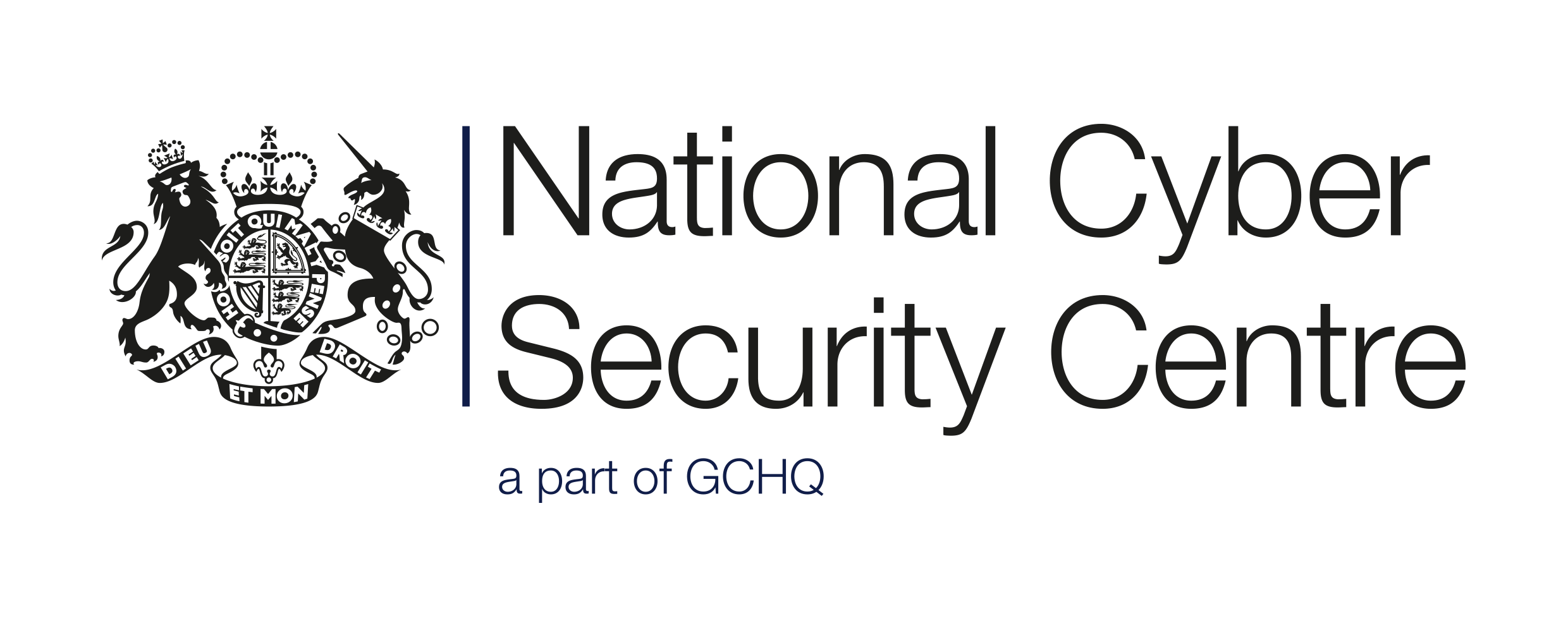 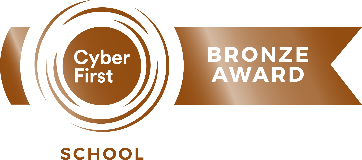 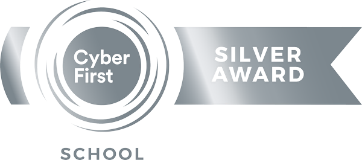 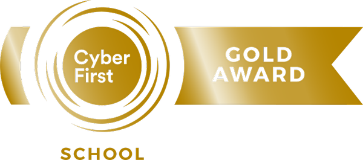 CyberFirst Schools/CollegesApplication Form (England)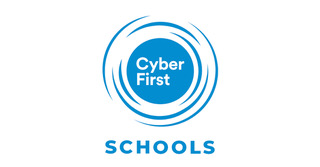 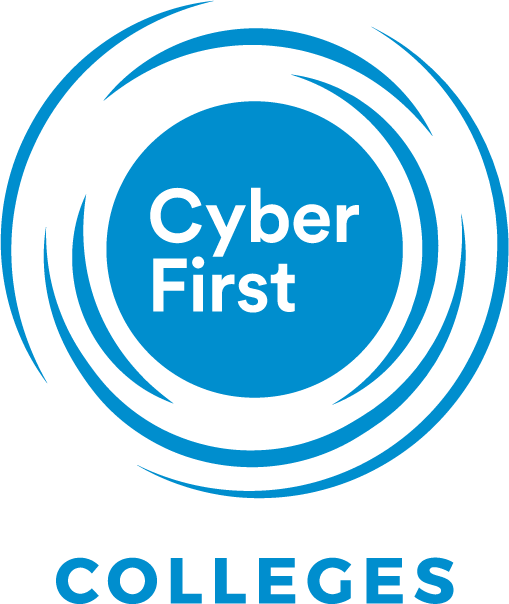 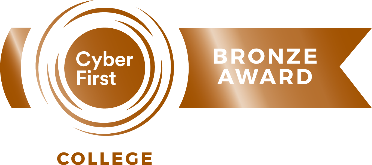 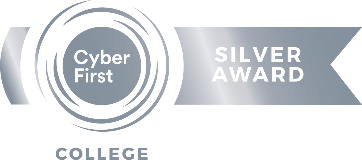 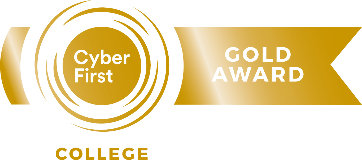 © Crown Copyright 2021, The National Cyber Security CentrePlease note: ALL sections need to be completedWe want to thank Wyedean School and Cardiff High School for letting us use their gold application as an example. Data ProtectionWe handle all data according to our requirements under the Data Protection Act 2018. Any data provided will be handled in accordance with the purposes it was requested, and you have certain rights regarding its ongoing use. For more information, please see our Privacy notice (https://www.gchq.gov.uk/section/about-this-website/privacy)Please mark the box with an X to confirm that you agree to any personal data submitted in this form being held and used in relation to CyberFirst activities.At any time, you can rescind your permission. Please contact CyberFirst_Unsubscribe@ncsc.gov.ukI agree Date: IntroductionThank you for applying to be a CyberFirst School/College. In this application form you will find Sections 1- 10 that require completion. To successfully complete this application, you will need to refer to the “CyberFirst Schools/Colleges call for applications” document. If you have not already done so, you can download a copy of the document at https://www.ncsc.gov.uk/cyberfirst/ . We recommend you read thoroughly through the document before attempting to complete this application. Any supporting documentation for each requirement should clearly identify which requirement it relates to and must be submitted separately to cfschools@ncsc.gov.uk. Please label the subject heading with your school/college name and your name.  Application GuidanceAll sections of this application form must be completed and submitted, along with any additional supporting information to cfschools@ncsc.gov.uk by 22.00hrs on 18th June 2021. Please complete the application, typing or writing your answers within the relevant pages marked ‘Answer Sheet’ using single spacing and using size 11/12 Calibri or Arial font.AssessmentApplications within scope will be assessed by an assessment panel that will include representatives from government, industry and academia.  Each application will be read and scored independently by a minimum of three members of the Assessment Panel.   Panel members may go back to schools/colleges for clarification questions.   ScoringAt the Assessment Panel meeting, Panel members will present their scores and the rationale for their scores. In terms of providing evidence to meet the assessment criteria, each scored section of each application will be marked using the following scale:Scores for each requirement will first be awarded individually by the appointed evaluators and then discussed at a moderation meeting (or meetings) at which a final score for that requirement will be decided and recorded.  Each requirement has equal weighting, and the overall application will be assessed based on the total points awarded by the Panel across all requirements as follows:The Panel’s decision is final. There is no maximum number of successful applications for CyberFirst School/College’s.  A successful application requires that each scored section must achieve a Pass or achieve a threshold score of 2.Scoring against all levels At the Assessment Panel each application will be assessed against each of the requirements outlined in the table below. Each application should address each section below.Requirement 1 – (Rating 0 to 4) The proposed CyberFirst School/College must provide a signed Statement of Support from the Head Teacher showing support for the school/college’s application to be recognised as a CyberFirst School/College. By way of example, it is suggested that the School/College’s senior management use the Statement of Support to demonstrate its continued commitment to:Computing/Computation/Cyber security in the School/College’s future strategyInvestment, either financial or time, in the area of computing, computation and/or cyber securitySupporting proposed external engagement and enrichment activitiesWorking to improve cyber security awareness and behaviours for pupils and staff across the school/collegeMaintaining its cyber security strategyIn addition, Gold applicants must provide the additional two points below: School/College has taken appropriate steps to protect itself from cyber incidents e.g., by demonstrating 10 steps, cyber essentials (https://www.ncsc.gov.uk/cyberessentials/overview) Appointment of a CyberFirst School/College’s lead within the School/College who will be the main point of contact for NCSC. 0 - Fail - The proposed CyberFirst School/College has failed on ALL points  1 - Preliminary Fail - The proposed CyberFirst School/College has tried to provide points 1-5   2 - Bronze - The proposed CyberFirst School/College must provide points 1 – 5  3 - Silver - The proposed CyberFirst School/College must provide points 1 – 5  4 - Gold - The proposed CyberFirst School/College must provide all the points from 1-7Additional GuidancePlease provide a response to each bullet.  We will be seeking evidence against all pointsRequirement 1 (Answer sheet 1 of 1)Requirement 2 - (Rating 0 to 4) The proposed CyberFirst School/college must have a strategy/plan for how it will consolidate and develop cyber security education.  By way of example, this might include plans for:Growth in staff numbers and/or expertiseContinuing and/or growing computing/computation at Key Stage 3-A/AS Level and seeing a steady increase in numbers Further promotion of computing/cyber security across the school/collegeContinued and/or deepening engagement with industry and other schools/collegesKeeping up to date with computing/cyber security education, for example, actively attending courses on an annual basisDemonstrate how it is integrating cyber and cyber security into a range of differing subject across the curriculum.Engagement with the NCCE hub, for example:Whether the proposed CyberFirst School/College is affiliated with a computing hubWhether the proposed CyberFirst School/College is taking part in any of the NCCE gender balance initiativesWhether the proposed CyberFirst School/college has any teachers going through any of the NCCE CPD, Isaac or have used the resources to deliver lessons.	0 - Fail - The proposed CyberFirst School/College has failed on ALL points.   	1 - Preliminary Fail - The proposed CyberFirst School/College has provided a limited strategic plan.     	2 - Bronze - The proposed CyberFirst School/College must have a strategy/plan for aspiring to be a CyberFirst SILVER/GOLD School/College.	3 - Silver - The proposed CyberFirst School/College must have a strategy/plan for aspiring to be a CyberFirst GOLD School/College.	4 - Gold - The proposed CyberFirst School/College must have a strategy/plan for how it will consolidate and develop cyber security education.Requirement 2 (Answer sheet 1 of 2)Requirement 2 (Answer sheet 2 of 2)Requirement 3 - (Rating 0 to 4) The proposed CyberFirst School/College must have a well-defined core team comprising specialist* staff and must be able to show that it works effectively, and has regular engagement with:Staff responsible for communication and outreachStaff responsible for diversity and inclusionStaff from cross-curriculum – by way of example, but not limited to, STEM, business, social science etcStaff with responsibilities for the computing and communications infrastructure at the school/college	0 - Fail - The proposed CyberFirst School/College has failed on ALL points  	1 - Preliminary Fail - The proposed CyberFirst School/College has provided limited evidence on proposed plan defining the future core team comprising specialist* staff.	2 - Bronze - The proposed CyberFirst School/College must have a proposed plan defining the future core team comprising specialist* staff. 	3 - Silver - The proposed CyberFirst School/College must have a well-defined core team comprising specialist* staff and must be able to show that it works effectively.	4 - Gold - The proposed CyberFirst School/college must have a well-defined core team comprising specialist* staff and must be able to show that it works effectively.Additional Guidance*Specialist is someone whose main curriculum area is computing*It should be noted that we are not looking for evidence of a core team meeting as one, more how the school/college operate as a team to meet these criteria.Please take care to clarify in your input what activity is current and what is proposed/planned.Requirement 3 (Answer sheet 1 of 1)Requirement 4 - (Rating 0 to 4) Proposed CyberFirst School must offer computing or equivalent at all key stages that it provides provision for. Proposed CyberFirst College must offer computing or equivalent at Level 2/Level 3. Please provide school/college timetable or the school’s/college’s curriculum time allocation as evidence. To note that all examination boards are accepted. 	0 - Fail - The proposed CyberFirst School/College has failed on ALL points.  	1 - Preliminary Fail - The proposed CyberFirst School/College does not offer computing at all KS currently, but demonstrates how it intends to do so within a year.  	2 - Bronze - The proposed CyberFirst School must offer additional Computing/Computation/Cyber security enrichment activities in Key Stage 3 for at least one hour a week and have a plan to offer GCSE Computing and A-level (if school has a 6th form). The proposed CyberFirst College must have a plan to offer Computer Science or equivalent at Level 2/Level 3.	3 - Silver - The proposed CyberFirst School must offer Computer Science at KS3 and GCSE or equivalent as well as A level or equivalent in Computer Science (if school has a 6th Form) or have a plan to offer such. The proposed CyberFirst College must offer Computer Science or equivalent at Level 2/Level 3 or have a plan to offer such.	4 - Gold - The proposed CyberFirst School must offer Computer Science at KS3 and GCSE or equivalent as well as A level or equivalent in Computer Science (if school has a 6th Form). The proposed CyberFirst College must offer Computer Science or equivalent at Level 2/Level 3.Additional GuidancePlease take care to clarify in your input what activity is current and what is proposed/planned.Requirement 4 (Answer sheet 1 of 2)Requirement 4 (Answer sheet 2 of 2)Requirement 5 - (Rating 0 to 4)  The proposed CyberFirst School/College must support and provide time for teachers professional learning in computing, by way of example regional/national professional learning opportunities, by way of example NCCE certificatesRequirement 5 – (Score 0-4)  `0 - Fail - The proposed CyberFirst School/College has failed on ALL points.  	1 - Preliminary Fail - The proposed CyberFirst School/College has tried to show aspirational plans to support teachers professional learning in computing.	2 - Bronze - The proposed CyberFirst School/College must show aspirational plans to support teachers professional learning in computing.	3 - Silver - The proposed CyberFirst School/College must provide current evidence on supporting the teachers professional learning in computing.	4 - Gold - The proposed CyberFirst School/College must provide current evidence on supporting the teachers professional learning in computingAdditional GuidancePlease provide examples of professional learning attended in the last year.Please take care to clarify in your input what activity is current and what is proposed/planned.Requirement 5 (Answer sheet 1 of 1)Requirement 6 - (Rating 0 to 4) The proposed CyberFirst school must offer a minimum of x hours per week in KS3 computing and/or other cross curricular lessons. (requirement not applicable to proposed CyberFirst College applications). Please provide example of school timetabling or evidence as to how computing/cyber security is covered in other lessons. 	0 - Fail - The proposed CyberFirst School/College has failed on ALL points.  	1 - Preliminary Fail - The proposed CyberFirst School has tried to offer a plan for how it will offer KS3 computing or other cross curricular lessons.	2 - Bronze - The proposed CyberFirst School must offer a plan for how it will offer KS3 computing or other cross curricular lessons.	3 - Silver - The proposed CyberFirst School must offer a minimum of 1 hour per week at KS3 computing or other cross curricular lessons.	4 - Gold - The proposed CyberFirst School must offer a minimum of 1.5 hours per week in Key Stage 3 computer science.Additional GuidancePlease note this requirement is not applicable to CyberFirst College applications.Please take care to clarify in your input what activity is current and what is proposed/planned.Requirement 6 (Answer sheet 1 of 1)Requirement 7 - (Rating 0 to 4)  The proposed CyberFirst School/College must offer additional Computer science/Computation/ Cyber security enrichment activities in all Key Stages they provide provision for  	0 - Fail - The proposed CyberFirst School/College has failed on ALL points.  	1 - Preliminary Fail - The proposed CyberFirst School/College has tried to show aspirational plans on offering additional Computer science/Computation/ Cyber security enrichment activities in in all Key Stages they provide provision for.  	2 - Bronze - The proposed CyberFirst School/College must show aspirational plans on offering additional Computer science/Computation/ Cyber security enrichment activities in in all Key Stages they provide provision for.  	3 - Silver - The proposed CyberFirst School/College must offer additional Computer science/Computation/ Cyber security enrichment activities in all Key Stages they provide provision for, for at least 1 hour per week. 	4 - Gold - The proposed CyberFirst School/College must offer additional Computer science/Computation/ Cyber security enrichment activities in all Key stages they provide provision for, for at least 1.5 hours per week. Additional GuidancePlease provide examples of professional learning attended in the last year.Please take care to clarify in your input what activity is current and what is proposed/planned.Requirement 7 (Answer sheet 1 of 2)Requirement 7 (Answer sheet 2 of 2)Requirement 8 - (Rating 0 to 4) Description of the proposed CyberFirst school feeder school (if relevant) engagement in computing/cyber security. Description of the proposed CyberFirst College Secondary school engagement in computing/cyber security. 	0 - Fail - The proposed CyberFirst School/College has failed on ALL points.  	1 - Preliminary Fail - The proposed CyberFirst School has a limited plan on how it will support the provision of computing/computation/ cyber security education in primary settings. 	2 - Bronze - The proposed CyberFirst School must have a plan on how it will support the provision of computing/computation/ cyber security education in primary settings. The proposed CyberFirst College must have a plan on how it will support the provision of computing/computation/ cyber security education in secondary settings.	3 - Silver - The proposed CyberFirst School must be or have a plan on how it will support and/or provide computing/computation/ cyber security education in primary settings. The proposed CyberFirst College must be or have a plan on how it will support and/or provide computing/computation/ cyber security education in secondary settings.	4 - Gold - The proposed CyberFirst School must be supporting and/or providing computing/computation/ cyber security education in primary settings. The proposed CyberFirst College must be supporting and/or providing computing/computation/ cyber security education in secondary settings.Additional GuidanceThis can include inviting primary/secondary school children to join in clubs and not necessarily visiting primary/secondary schools.Please take care to clarify in your input what activity is current and what is proposed/planned.If the applicant does not have a feeder school – the applicant will not be scrutinised for this. Requirement 8 (Answer sheet 1 of 2)We have an excellent working relationship with the National Cyber Security Academy at University of South Wales who are instrumental in our future plans for 2021. We plan to promote the January online   event and encourage sixth from through lessons and assemblies to attend Cybersecurity and Computer Science events. We have a steering group that meet regularly to support our students in our feeder primary schools and local community to prepare students for a safe primary transition to secondary school.  We meet every term to discuss and jointly develop Computer Science resources.  See some of our minutes further in the document evidence. We jointly prepared CPD session with other schools – Feeder primary Computing Curriculum sustainability. Technocamps and Cardiff University work with the school and provide 2 university students to take after school clubs.  The topics they cover are microbits, raspberry pi, python, web design and robotics. – GCSE working on New Curriculum Work with Cardiff Met – feeding information into other schools through placements.  We provide lessons in Computational Thinking and online safety for approximately 200 pupils each year.  We also offer summer school for students attending a variety of sessions and the workshops that we get positive feedback on are the microbit and Python sessions.  The sessions are a way to prepare the students for when they attend in Year 7. We offer Open Evenings that host over 300 students attend both Year 6 evening and 6th form evening.   During the Open Evening we provide a variety of workshops for example cryptography, Ceasar cipher, computational thinking activities as well as python and microbits.  The students enjoy the activities and talk about them in their first Computer Science lessons.  This encourages them to continue developing their skills through the coding clubs. Digital Network – Consortium – DCF (supporting other schools) Transition events – primary feeder (Scratch) microbits – We will also be working on the new curriculum for Science and Technology and plan to arrange further events to support the transition.  These events will take place in 2021 to meet the demands of the implementation of the new curriculum in 2022. 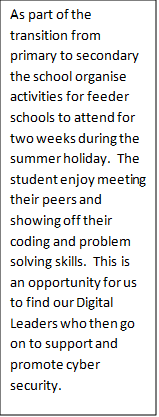 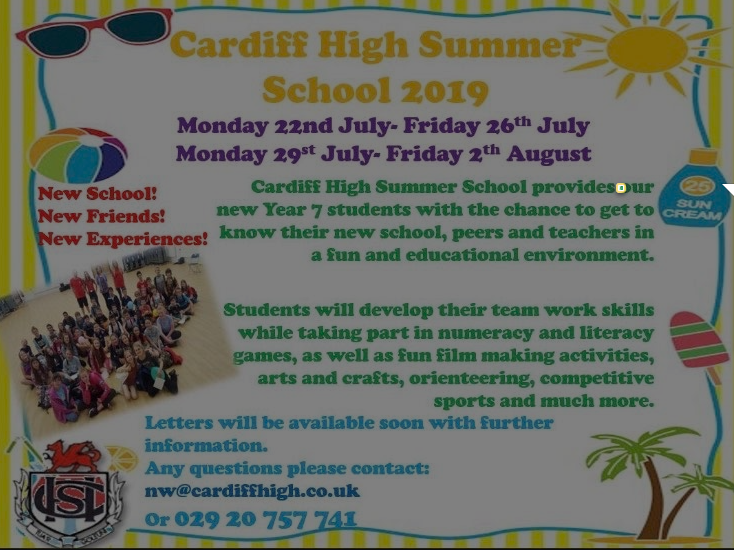 Requirement 8 (Answer sheet 2 of 2) Copy of minutes 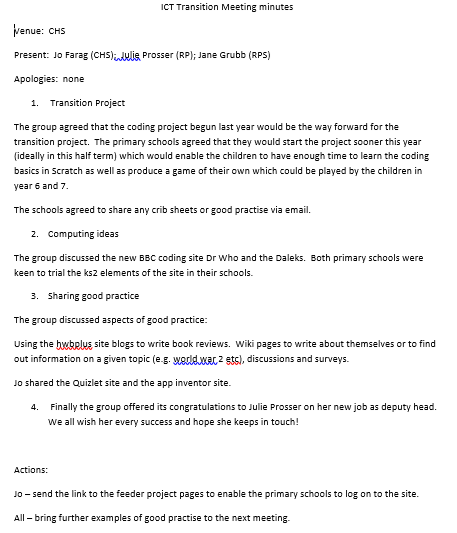 Requirement 8 (Answer sheet 2 of 2)Requirement 9 - (Rating 0 to 4)  The proposed CyberFirst School/College must describe the school/college’s external engagement to date and future plans. For example, this might cover:External engagement activities with industry, academia, local schools/colleges and how these add value to its computing / computation and cyber security education programme.Outreach activities with the wider community and key outcomes to date, for example:With schools/colleges, teachers, governors, under-represented groups, community groups and the likeCovering cyber security as well as basic cyber awarenessProviding support to other teachers with the teaching of computing / computation and cyber awareness, not necessarily as part of a dedicated computing classTrack record of promoting teaching of computing with schools/colleges locally/regionally and leading professional learning for teachersTrack record of participating as part of national professional learning programmes and establishing partnerships of organisations and individuals.  	0 - Fail - The proposed CyberFirst School/College has failed on ALL points.  	1 - Preliminary Fail - The proposed CyberFirst School/College has limited description of the school/college’s future plans for external engagement.	2 - Bronze - The proposed CyberFirst School/College must describe the school/college’s future plans for external engagement.	3 - Silver - The proposed CyberFirst School/College must describe the school/college’s external engagement to date and future plans. 	4 - Gold - The proposed CyberFirst School/College must describe the school/college’s external engagement to date and future plans. Additional GuidancePlease take care to clarify in your input what activity is current and what is proposed/planned.Requirement 9 (Answer sheet 1 of 2)The school have a partnership with both Cardiff Metropolitan University and Swansea University, this partnership The Cardiff Partnership for Initial Teacher Education comprises Cardiff Metropolitan University and its associated partner schools, working in collaboration with University of Oxford, Cardiff University, Central South Consortium (CSC), Education Achievement Service (EAS), and City of Cardiff Council.  Together, the Cardiff Partnership collaborates to ensure that our student teachers not only achieve, but seek to surpass the professional standards for QTS through high-quality professional education that is rigorously practical and intellectually challenging. The impact on staff and students has meant that they are able to have a better understanding of the importance of working securely and the positive and negative impacts when using social media.  The initiatives shared with staff and students are:  Guest lecture sessions for students and staff Invitations for cyber and other ICT (e.g. Robotics) workshops A number of students and staff taken up offers of professional certification trainings to CHS students and staff (e.g. Cisco Network security, Cisco CyberOps) Career guidance opportunities for students Field visits organized by CyberFirst industry partners Invitation for competitions (e.g. Hackathon and CTF) CPD opportunities for ICT and CS staff at CHS We also staff are encouraged to engage actively with Cyber Wales Ecosystem: https://cyberwales.net/, this will be advertised and used further in 2021. Cyber Week at the University of South Wales – Future plans: All students will be given the opportunity to take part in Cyber Week with the potential to stay in student halls and gain a taste of university living. Within this week learners would undertake CTF activities, competing against other colleges. This exclusive week-long activity will bring together students at the National Cyber Security Academy at the University of South Wales in Newport. They’ll hear from industry leaders, meet professionals in cyber, take part in challenges, and learn about technologies and methodologies. The department has also registered for Cyber Week during October 18th to 22nd 2021, this will allow us to share innovative and up-to-date information with staff and students. Go on organised Trips – the key trips that have taken place already were a trip to Paris where 40 students travelled to Science and Technology events and 40 students attended the New York to further develop Computer Science.  It is anticipated that when Covid19 systems allow, students will continue to explore cyber security through local and national visits such as a visit to Bletchley Park, the National Museum of Computing to study the origins of code breaking using computing.  Compete in national Competitions – there will be a range of competitions including the opportunity to take part in Skills Wales Cyber and Cyber Centurion Competitions.  We have also engaged with Cardiff University for staff development and with Cardiff Metropolitan University for staff and student activities such as the annual “Hackathon”. As part of our future plans for 2021 we will attend the cyber and robotics workshops at the university as well as at Cardiff High School.  Staff and students will have the opportunity to attend professional certification training such as CISCO, CyberOps and Network Security.  We will advertise and attend field visits organised by CyberFirst industry partners. Our links with Cardiff Metropolitan who provide access to sixth form level education for school leavers. Our students benefitted from online CPD during lock-down in preparation for university. We are also looking to pilot a scheme to encourage more girls to study STEM subjects with the promotion of female only technology days. This will include guest female speakers who are enjoying successful careers in Cyber Security as well as educational sessions provided by our core team.  Evidence of linking with external organisations to plan industry experience and opportunities: 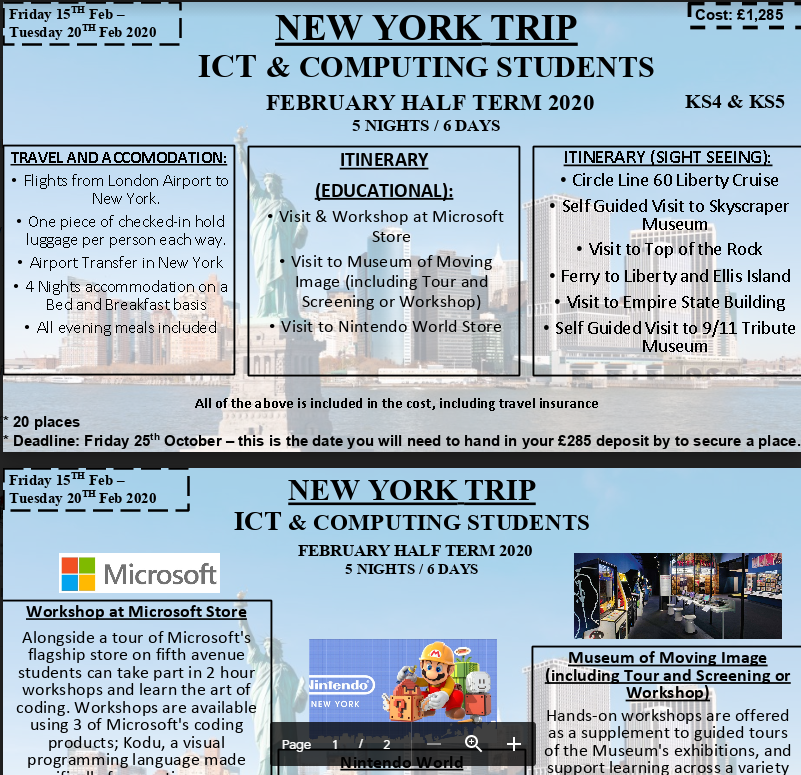 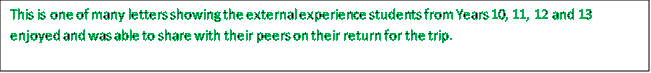 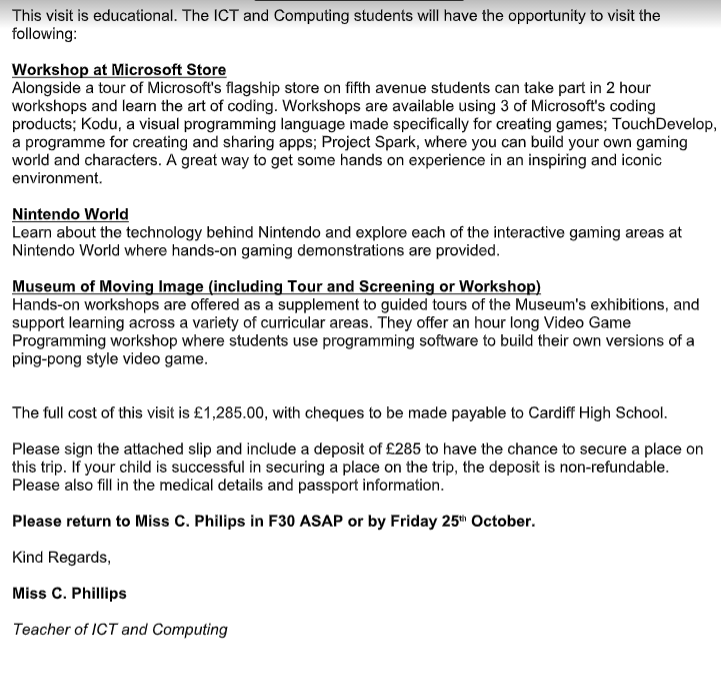 Page Break Paris Trip:  This is further evidence of students enjoying external experiences in computer science by visiting a variety of venues: 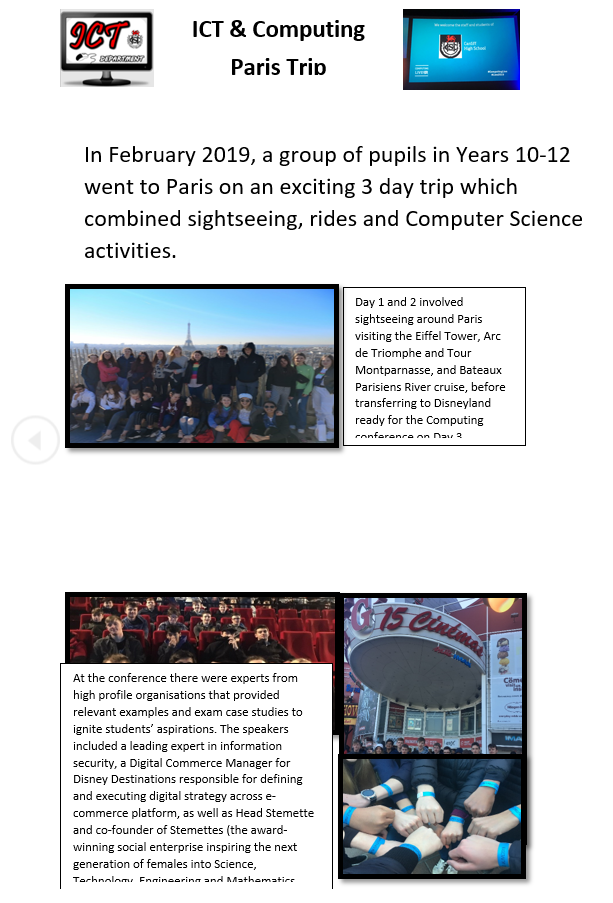 Requirement 9 (Answer sheet 2 of 2)Requirement 10 - (Rating 0 to 4)  The proposed CyberFirst School/College must participate in/advertise CyberFirst opportunities.  	0 - Fail - The proposed CyberFirst School/College has failed on ALL points.  	1 - Preliminary Fail - The proposed CyberFirst School/College has limited participation in/advertise or have aspirational plans for CyberFirst opportunities.  	2 - Bronze - The proposed CyberFirst School/College must participate in/advertise or have aspirational plans for CyberFirst opportunities.  	3 - Silver - The proposed CyberFirst School/College must participate in/advertise CyberFirst opportunities.	4 - Gold - The proposed CyberFirst School/College must participate in/advertise CyberFirst opportunities.Additional GuidanceThis can cover any CyberFirst/Cyber Discovery event.  Please provide examples of what your school/college has taken part in.Please take care to clarify in your input what activity is current and what is proposed/planned.Requirement 10 (Answer sheet 1 of 1)Your contact detailsName of applicant: Example application Name of School/College: Gold Example School Type of school: School/College Address (inc postcode): Contact Email: CFschools@ncsc.gov.ukContact Phone:Additional Information Number of students in school:  XNumber of students who study computer science at, include gender split in % GCSE: XA level:  XHow many teachers are teaching stem subjects?  XHow many free school meals are provided? XScoring IntervalDefinition0Fail - No response or no response capable of assessment has been submitted, or the response does not address the criteria of the requirement. 1Preliminary Fail - The response meets some but not a majority of the requirement and/or insufficient evidence is provided to substantiate the response. There are significant deficiencies in the response.2Bronze - The response meets the majority but not all of the requirement and there are minor deficiencies in how the application addresses the remaining criteria. For those parts of the requirement that are met, sufficient evidence to substantiate the response is provided.3 Silver - The response meets the requirement in full and is supported by evidence that substantiates the response. All of the criteria of the requirement are satisfactorily covered by the response.4Gold - The response meets and, in some places, exceeds the requirement. The response is backed up by substantial and convincing evidence.Scoring Interval (out of 40)Level of Recognition0 – 15Fail 16 – 25Bronze 26 – 35Silver 35+Gold IDRequirements GoldSilverBronzeScoring System1Signed statement of support from the proposed CyberFirst school/college head teacher and supporting core team.(up to one side of A4 plus any supporting information)✓✓✓0-42Description of the proposed CyberFirst School/College cyber security education strategy(up to two sides of A4 plus any supporting information)✓✓ If there is not currently a cyber education strategy, the School/College should demonstrate a plan to attaining one within the next year. 0-43Must have a well-defined core team comprising specialist * staff and must be able to show that it works effectively and has regular engagement.(up to one side of A4 plus any supporting information)✓✓If there is not currently a core team, the School/College should demonstrate how it will create one within the next year.0-44Proposed CyberFirst School must offer computing or equivalent at all key stages that it provides provision for. Proposed CyberFirst College must offer computing or equivalent at Level 2/Level 3.(up to two sides of A4 plus any supporting information)✓If the School/College does not offer computing at all KS currently, it must demonstrate how it intends to do so within the next year.If the School/College does not offer computing at all KS currently, it must demonstrate how it intends to do so within the next year.0-45Description of the actual/proposed CyberFirst schools/colleges teaching CPD opportunities.(up to one side of A4 plus any supporting information)✓✓If the School/College does not offer CPD opportunities at all, it must demonstrate how it intends to do so within the next year. 0-46The proposed CyberFirst school must offer a minimum number of hours per week in KS3 computing and/or other cross curricular lessons if school provides provision for KS3. (up to one side of A4 plus any supporting information)At least 1.5 hours a weekAt least 1 hour a weekIf the School/College does not offer KS3 computing currently, it must demonstrate how it intends to do so within the next year.0-47Description of the proposed CyberFirst school/college enrichment activities in Computing/Cyber Security at all Key Stages.(up to two sides of A4 plus any supporting information)A description of the proposed activities that demonstrates at least 1.5 hours of activity per weekA description of the proposed activities that demonstrates at least 1-hour of activities per week A description of the proposed activities with no time commitment0-48Description of the proposed CyberFirst School/College feeder schools (where relevant) engagement in computing/cyber security. (up to two sides of A4 plus any supporting information)✓If the School/College does not currently engage in computing/ cyber security, it must demonstrate how it intends to do so within the next year.If the School/College does not currently engage in computing/ cyber security, it must demonstrate how it intends to do so within the next year.0-49Description of the proposed CyberFirst School/College external engagement activities and plans in computing/cyber security.(up to two sides of A4 plus any supporting information)The School/College details both current and future plansThe School/College details both current and future plansThe School/College details future plans only0-410Description of how and what the proposed CyberFirst School/College participates in or advertises CyberFirst activities or equivalent.(up to one side of A4 plus any supporting information)✓✓✓0-4